NATIONAL MEDICAL SUPPORT NOTICE - PART BMEDICAL SUPPORT NOTICE TO PLAN ADMINISTRATORThis Notice is issued under section 466(a)(19) of the Social Security Act, section 609(a)(5)(C) of the Employee Retirement Income Security Act of 1974 (ERISA), and for State and local government and church plans, sections 401(e) and (f) of the Child Support Performance and Incentive Act of 1998 (CSPIA) . Receipt of this Notice from the Issuing Agency constitutes receipt of a Medical Child Support Order under applicable law. The rights of the parties and the duties of the plan administrator under this Notice are in addition to the existing rights and duties established under such law. The information on the Custodial Parent and Child(ren) contained on this page is confidential and should not be shared or disclosed with the employee. NOTE: For purposes of this form, the Custodial Parent may also be the employee when the State opts to enforce against the Custodial Parent.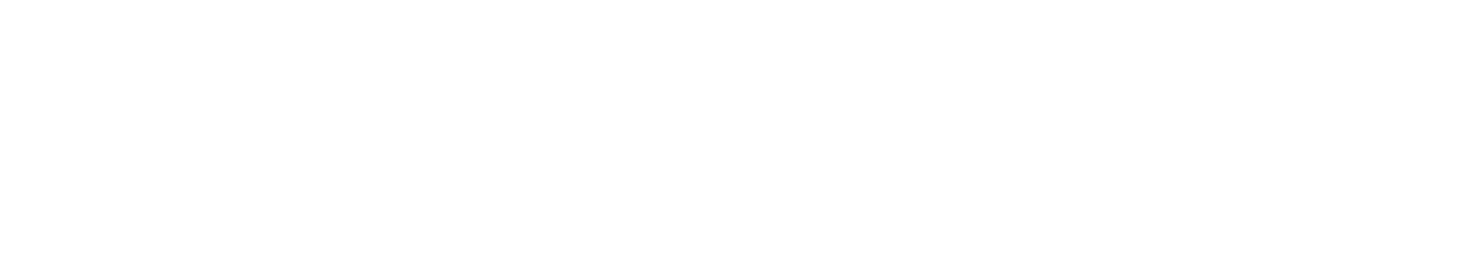 RE:Employer/Withholder’s Federal EIN Number Employer/Withholder’s NameEmployer/Withholder’s AddressCustodial Parent’s Name (Last, First, MI)Custodial Parent’s Mailing AddressChild(ren)’s Mailing Address (if different from Custodial Parent’s)Name and Telephone of a Representative of the Child(ren)Employee’s Name (Last, First, MI) Employee’s Social Security NumberEmployee’s Mailing AddressSubstituted Official/Agency NameSubstituted Official/Agency Address(Required if Custodial Parent’s mailing address is left blank)Mailing Address of a Representative of the Child(ren)Child(ren)’s Name(s)	Gender	DOB	SSN	Child(ren)’s Name(s)	Gender	DOB	SSNThe order requires the child(ren) to be enrolled in ☐ all health coverages available; or only the following coverage(s):Medical; ☐ Dental; ☐ Vision; ☐ Prescription drug; ☐ Mental health; ☐ Other (specify):THE PAPERWORK REDUCTION ACT OF 1995 (P.L. 104-13) No persons are required to respond to a collection of information unless it displays a valid OMB control number. The time required to complete this information collection is estimated to average 20 minutes per response, including the time to review instructions, search existing data resources, gather the data needed, and complete the review of the information collection. If you have comments concerning the accuracy of the time estimate(s) or suggestions for improving this form please write to: Office of Regulations and Interpretations, Department of Labor, Employee Benefits Security Administration, 200 Constitution Avenue NW. Room-N5655, Washington, DC 20210 or email ebsa.opr@dol.gov and reference the OMB Control Number.OMB control number: 1210-0113. Expiration Date: 10/31/2022.NMSN – Part B	Page 1 of 5PLAN ADMINISTRATOR RESPONSE(To be completed and returned to the Issuing Agency within 40 business days after the date of the Notice,or sooner if reasonable)  2. The participant (employee) and alternate recipient(s) (child(ren)) are to be enrolled in the following family coverage.The child(ren) is/are currently enrolled in the plan as a dependent of the participant.There is only one type of coverage provided under the plan. The child(ren) is/are included as dependents of the participant under the plan.The participant is enrolled in an option that is providing dependent coverage and the child(ren) will be enrolled in the same option.The participant is enrolled in an option that permits dependent coverage that has not been elected; dependent coverage will be provided.Coverage is effective as of __/__/____( includes waiting period of less than 90 days from date of receiptof this Notice).	The child(ren) has/have been enrolled in the following option (if plan is insured, identifyprovider, policy and group numbers): Use Addendum – Section 1. Any necessary withholding should commence if the employer determines that it is permitted under State and Federal withholding and/or prioritization limitations.  3. There is more than one option available under the plan and the participant is not enrolled. The Issuing Agency must select from the available options. Each child is to be included as a dependent under one of the available options that provide family coverage. If the Issuing Agency does not reply within 20 business days of the date this Response is returned, the child(ren), and the participant if necessary, will beenrolled in the plan’s default option, if any:	.  4. The participant is subject to a waiting period that expires __/__/____ (more than 90 days from the date of receipt of this Notice), or has not completed a waiting period which is determined by some measure other than the passage of time, such as the completion of a certain number of hours worked (describe here:). At the completion of the waiting period, the plan administrator willprocess the enrollment. 5. This Notice does not constitute a "qualified medical child support order" because:  	The name of the child(ren) or participant is unavailable.The mailing address of the child(ren) (or a substituted official) or participant is unavailable.The following child(ren) is/are at or above the age at which dependents are no longer eligible       for coverage under the plan Use Addendum – Section 2	(insert name(s) of child(ren)).Plan Administrator or Representative:Name:	Telephone Number:Title:	Date:Address:NMSN – Part B	Page 2 of 5INSTRUCTIONS TO PLAN ADMINISTRATORThis Notice has been forwarded from the employer identified above to you as the plan administrator of a group health plan maintained by the employer (or a group health plan to which the employer contributes) and in which the noncustodial parent/participant identified above is enrolled or is eligible for enrollment.This Notice serves to inform you that the noncustodial parent/participant is obligated by an order issued by the court or agency identified above to provide health care coverage for the child(ren) under the group health plan(s) as described on Part B.If the participant and child(ren) and their mailing addresses (or that of a Substituted Official or Agency) are identified above, and if coverage for the child(ren) is or will become available, this Notice constitutes a “qualified medical child support order”(QMCSO) under ERISA or CSPIA, as applicable. (If any mailing address is not present, but it is reasonably accessible, this Notice will not fail to be a QMCSO on that basis.) You must, within 40 business days of the date of this Notice, or sooner if reasonable:Complete Part B - Plan Administrator Response - and send it to the Issuing Agency:(a) if you checked Response 2:notify the noncustodial parent/participant named above, each named child, and the custodial parent that coverage of the child(ren) is or will become available (notification of the custodial parent will be deemed notification of the child(ren) if they reside at the same address);furnish the custodial parent a description of the coverage available and the effective date of the coverage, including, if not already provided, a summary plan description and any forms, documents, or information necessary to effectuate such coverage, as well as information necessary to submit claims for benefits;if you checked Response 3:if you have not already done so, provide to the Issuing Agency copies of applicable summary plan descriptions or other documents that describe available coverage including the additional participant contribution necessary to obtain coverage for the child(ren) under each option and whether there is a limited service area for any option;if the plan has a default option, you are to enroll the child(ren) in the default option if you have not received an election from the Issuing Agency within 20 business days of the date you returned the Response. If the plan does not have a default option, you are to enroll the child(ren) in the option selected by the Issuing Agency.if the participant is subject to a waiting period that expires more than 90 days from the date of receipt of this Notice, or has not completed a waiting period whose duration is determined by a measure other than the passage of time (for example, the completion of a certain number of hours worked), complete Response 4 on the Plan Administrator Response and return to the employer and the Issuing Agency, and notify the participant and the custodial parent; and upon satisfaction of the period or requirement, complete enrollment under Response 2 or 3, andNMSN – Part B	Page 3 of 5upon completion of the enrollment, transfer the applicable information on Part B - Plan Administrator Response to the employer for a determination that the necessary employee contributions are available. Inform the employer that the enrollment is pursuant to a National Medical Support Notice.If within 40 business days of the date of this Notice, or sooner if reasonable, you determine that this Notice does not constitute a QMCSO, you must complete Response 5 of Part B - Plan Administrator Response and send it to the Issuing Agency, and inform the noncustodial parent/participant, custodial parent, and child(ren) of the specific reasons for your determination.Any required notification of the custodial parent, child(ren) and/or participant may be satisfied by sending the party a copy of the Plan Administrator Response, if appropriate. You may choose to furnish these notifications electronically in accordance with the requirements of the Department of Labor’s electronic disclosure regulation codified at 29 C.F.R. 2520.104b-1(c).UNLAWFUL REFUSAL TO ENROLLEnrollment of a child may not be denied on the ground that: (1) the child was born out of wedlock; (2) the child is not claimed as a dependent on the participant's Federal income tax return; (3) the child does not reside with the participant or in the plan's service area; or (4) because the child is receiving benefits or is eligible to receive benefits under the State Medicaid plan. If the plan requires that the participant be enrolled in order for the child(ren) to be enrolled, and the participant is not currently enrolled, you must enroll both the participant and the child(ren) regardless of whether the participant has applied for enrollment in the plan. All enrollments are to be made without regard to open season restrictions.PAYMENT OF CLAIMSA child covered by a QMCSO, or the child’s custodial parent, legal guardian, or the provider of services to the child, or a State agency to the extent assigned the child’s rights, may file claims and the plan shall make payment for covered benefits or reimbursement directly to such party.NMSN – Part B	Page 4 of 5PERIOD OF COVERAGEThe alternate recipient(s) shall be treated as dependents under the terms of the plan. Coverage of an alternate recipient as a dependent will end when similarly situated dependents are no longer eligible for coverage under the terms of the plan. However, the continuation coverage provisions of ERISA or other applicable law may entitle the alternate recipient to continue coverage under the plan. Once a child is enrolled in the plan as directed above, the alternate recipient may not be disenrolled unless:The plan administrator is provided satisfactory written evidence that either:the court or administrative child support order referred to above is no longer ineffect, orthe alternate recipient is or will be enrolled in comparable coverage which will take effect no later than the effective date of disenrollment from the plan;The employer eliminates family health coverage for all of its employees; orAny available continuation coverage is not elected, or the period of such coverage expires.CONTACT FOR QUESTIONSIf you have any questions regarding this Notice, you may contact the Issuing Agency at the address and telephone number listed above.Paperwork Reduction Act StatementAccording to the Paperwork Reduction Act of 1995 (Pub. L. 104-13) (PRA), no persons are required to respond to a collection of information unless such collection displays a valid Office of Management and Budget (OMB) control number. The Department notes that a Federal agency cannot conduct or sponsor a collection of information unless it is approved by OMB under the PRA, and displays a currently valid OMB control number, and the public is not required to respond to a collection of information unless it displays a currently valid OMB control number. See 44 U.S.C. 3507. Also, notwithstanding any other provisions of law, no person shall be subject to penalty for failing to comply with a collection of information if the collection of information does not display a currently valid OMB control number. See 44 U.S.C. 3512.The public reporting burden for this collection of information is estimated to average approximately 20 minutes per respondent. Interested parties are encouraged to send comments regarding the burden estimate or any other aspect of this collection of information, including suggestions for reducing this burden, to the U.S. Department of Labor, Office of Policy and Research, Attention: PRA Clearance Officer, 200 Constitution Avenue, N.W., Room N-5718, Washington, DC 20210 or email ebsa.opr@dol.gov and reference the OMB Control Number 1210-0113. Expiration Date: 10/31/2022NMSN – Part B	Page 5 of 5Issuing Agency:Issuing Agency:Issuing Agency:Issuing Agency:Issuing Agency:Issuing Agency:Issuing Agency:Issuing Agency:Issuing Agency:Issuing Agency:Issuing Agency:Issuing Agency:Issuing Agency:Issuing Agency:Court or Administrative Authority:Court or Administrative Authority:Court or Administrative Authority:Court or Administrative Authority:Court or Administrative Authority:Court or Administrative Authority:Court or Administrative Authority:Court or Administrative Authority:Court or Administrative Authority:Issuing AgencyIssuing AgencyIssuing AgencyIssuing AgencyAddress:Address:Order Date:Order Identifier:Order Identifier:Notice Date:Notice Date:Notice Date:Notice Date:Notice Date:Notice Date:Notice Date:Notice Date:Notice Date:Document Tracking Identifier:Document Tracking Identifier:Document Tracking Identifier:Document Tracking Identifier:Document Tracking Identifier:Document Tracking Identifier:Document Tracking Identifier:Document Tracking Identifier:Document Tracking Identifier:CSE AgencyCSE AgencyCSE AgencyCase Identifier:Case Identifier:Case Identifier:Case Identifier:Employer web site:Employer web site:Employer web site:Telephone Number:Telephone Number:Telephone Number:Telephone Number:Telephone Number:Telephone Number:Telephone Number:See NMSN Instructions:See NMSN Instructions:See NMSN Instructions:See NMSN Instructions:See NMSN Instructions:See NMSN Instructions:See NMSN Instructions:See NMSN Instructions:FAX Number:FAX Number:FAX Number:FAX Number:FAX Number:http://www.acf.hhs.gov/programs/css/resource/national-http://www.acf.hhs.gov/programs/css/resource/national-http://www.acf.hhs.gov/programs/css/resource/national-http://www.acf.hhs.gov/programs/css/resource/national-http://www.acf.hhs.gov/programs/css/resource/national-http://www.acf.hhs.gov/programs/css/resource/national-http://www.acf.hhs.gov/programs/css/resource/national-http://www.acf.hhs.gov/programs/css/resource/national-http://www.acf.hhs.gov/programs/css/resource/national-medical-support-notice-formmedical-support-notice-formmedical-support-notice-formmedical-support-notice-formmedical-support-notice-formmedical-support-notice-formmedical-support-notice-formCase #(to be completed by the issuing agency)(to be completed by the issuing agency)(to be completed by the issuing agency)(to be completed by the issuing agency)This Notice was received by the plan administrator onThis Notice was received by the plan administrator onThis Notice was received by the plan administrator on.1. This Notice was determined to be a "qualified medical child support order," on1. This Notice was determined to be a "qualified medical child support order," on1. This Notice was determined to be a "qualified medical child support order," on1. This Notice was determined to be a "qualified medical child support order," on1. This Notice was determined to be a "qualified medical child support order," on1. This Notice was determined to be a "qualified medical child support order," on..Complete Response 2 or 3, and 4, if applicable.Complete Response 2 or 3, and 4, if applicable.Complete Response 2 or 3, and 4, if applicable.